المؤتمر العالمي ال 37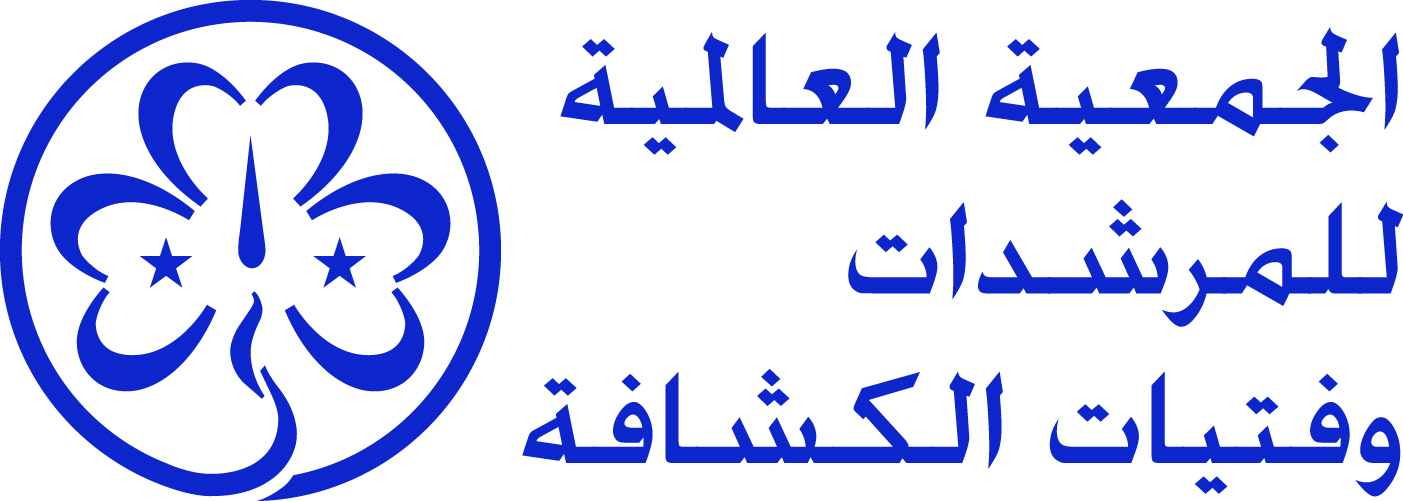 أوغندا يوليو 2020استمارة التقديم لعضوية فريق تخطيط وخدمات المؤتمر العالمييرجى الإشارة إلى المنصب الذي ترغبين في التقدم لشغله في فريق التخطيط والخدمات:المعلومات الخاصة بكالبيان الشخصيفي حدود  ثلاثمائة (300) كلمة أو أقل في المربع أدناه ، يرجى تفصيل سبب رغبتك في أن يتم اختيارك لهذا الدور؟المهارات والخبرات والقدرات الشخصية والسماتفي ثلاثمائة (300) كلمة أو أقل، يرجى وصف مهاراتك وخبراتك وقدراتك وسماتك الشخصية المناسبة لهذا الدور (يرجى الاطلاع على الشروط المرجعية المرفقة للحصول على مزيد من التفاصيل حول المهارات والخبرات والقدرات الشخصية والسمات المطلوبة لكل دور)المهارات اللغويةنرجو ذكر مهارتك اللغوية باستخدام الرقم المطابق لمستوى مهاراتك:1: اللغة الأم ، 2: بطلاقة ، 3: متوسط ، 4: ابتدائي/أساسيالمناصب على المستوى التطوعي والمهنييرجى تقديم تفاصيل أدناه عن أي من المناصب السابقة والحالية التي شغلتها داخل منظمة عضو أو بالإقليم أو بالجمعية العالمية، والمناصب المهنية ذات الصلة أو في قطاع الأعمال .المشاركة في المناسباتيرجى تقديم تفاصيل ، مع التواريخ حيثما أمكن ، عن أي مناسبات ذات صلة شاركت فيها داخل منظمة عضو أو بالجمعية العالمية.إقرار: يُملأ بواسطة منظمتك العضو بالتوقيع أدناه ، أؤكد نيابة عن منظمتي العضو أنني قد قرأت الشروط المرجعية، وأرى أن هذه المتطوعة تناسب الصورة الشخصية الموصوفة، ولديها القدرات اللازمة للعمل في فريق التخطيط والخدمات بالمؤتمر العالمي.يرجى ملء هذه الاستمارة وإعادتها عبر البريد الإلكتروني أو البريد إلى:إيميـــل:	governance@wagggs.org عنوان بريدي: 	Governance Team, WAGGGS World Bureau, Olave Centre, 12c Lyndhurst Road, London, NW3 5PQ, United Kingdomيجـب أن يتــم استــلام الاستمـــارة في موعــــد أقصــاه 23:59 (بالتــوقيت العالمــي UTC) يــوم الاثنين 26 أغسطس 2019. ولن يتم النظر في الاستمارات التي تم استلامها بعد هذا التوقت.إشعار الخصوصيةيرجى ملاحظة أن المعلومات الشخصية المقدمة كجزء من هذه الاستمارة سيتم استخدامها فقط لأغراض معالجة طلبك، وسيتم معالجته بواسطة الجمعية العالمية للمرشدات وفتيات الكشافة وفقًا لقواعد حماية البيانات في المملكة المتحدة. سيتم تخزين المعلومات بشكل آمن بواسطة الجمعية العالمية في شكليها اليدوي والإلكتروني. ستكون هذه المعلومات متاحة فقط لموظفي المكتب العالمي وأعضاء لجنة الحوكمة وأعضاء المجلس العالمي وسيتم مشاركتها فقط معهم. سيتم الاحتفاظ بالمعلومات لمدة أقصاها سنة واحدة يتم بعدها تدميرها. إذا كان لديك أي أسئلة حول هذا الأمر، يرجى مراسلتنا على البريد الإلكتروني governance@wagggs.orgعضوالفريق الإجرائيمنسقة الفريق الإجرائيرئيسة المؤتمرالإسم المنظمة العضوتفاصيل الاتصالالعنوان البريدي للمراسلاتتفاصيل الاتصالعنوان البريد الإلكتروني الرئيسيتفاصيل الاتصالرقم الهاتف الرئيسيتفاصيل الاتصالسكايب Skypeتاريخ الميلاداللغـــــــةكتابةتحدثفهمقراءةالإنجليزيةالأسبانيةالفرنسيةالعربيةأخرى (يرجى ذكرها ضمن القائمة)المناصب الحالية(يرجى ذكر تاريخ بدء المنصب)المناصب السابقة(يرجى ذكر التاريخ)المنظمة العضوعل مستوى الإقليمبالجمعية العالمية للمرشدات وفتيات الكشافةمناصب تطوعية في منظمات أخرى:المناصب المهنية أو في قطاع الأعمالمناسبات في منظمة عضومناسبات إقليميةمناسبات الجمعية العالمية للمرشدات وفتيات الكشافةمناسبات أخرىالإسم المنظمة العضوالمنصب في المنظمة العضوالتوقيع (التوقيع الإلكتروني/باستخدام الماسح الضوئي مقبول)التاريخ